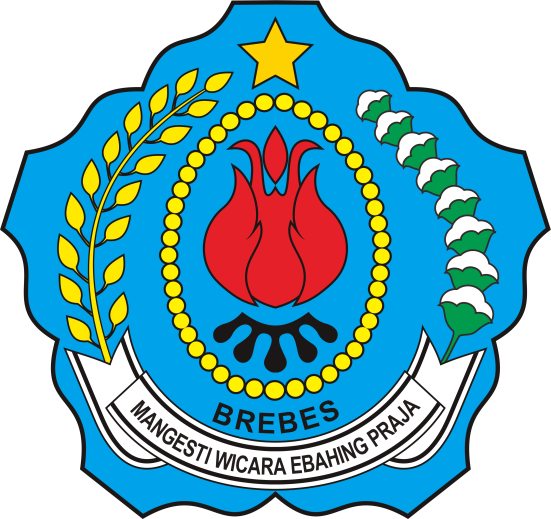 PEMERINTAH KABUPATEN BREBES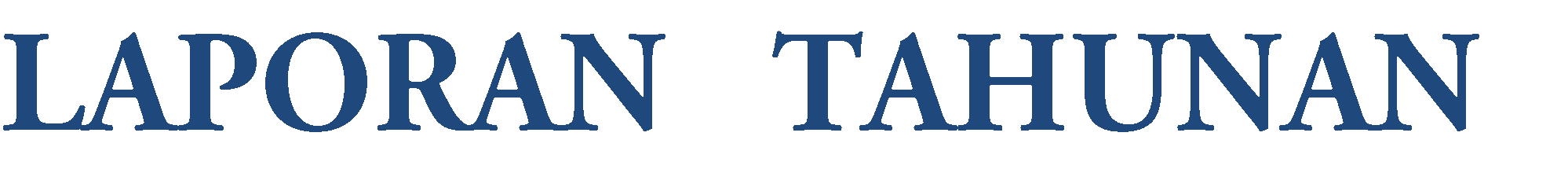 PEJABAT PENGELOLA INFORMASI DAN DOKUMENTASI (PPID)TAHUN 2018Laporan TahunanPejabat Pengelola Informasi dan Dokumentasi (PPID) Pemerintah Kabupaten Brebes Tahun 2018Gambaran Umum Kebijakan Pelayanan Informasi PublikKebijakan             Berdasarkan Undang-Undang Republik Indonesia Nomor 14 Tahun  2008 tentang Keterbukaan Informasi Publik, setiap Badan Publik wajib menyediakan, memberikan dan atau menerbitkan Informasi Publik, selain Informasi Publik yang dikecualikan sesuai dengan ketentuan (pasal 17).             Guna melaksanakan Undang-Undang Keterbukaan Informasi Publik Pemerintah Kabupaten Brebes menerbitkan Peraturan Bupati Brebes Nomor 024 Tahun 2011 tentang Pedoman Pengelolaan Informasi dan Dokumentasi Di Lingkungan Pemerintah Kabupaten Brebes Peraturan tersebut dimaksudkan sebagai dasar bagi pengguna dalam memperoleh dan menggunakan informasi publik, dan Pejabat Pengelola Informasi dan Dokumentasi (PPID) di lingkungan  Pemerintah Kabupaten Brebes dalam penyelenggaraan, pengelolaan dan pelayanan informasi publik. Berkaitan dengan hal tersebut, Pemerintah Kabupaten Brebes sebagai salah satu Badan Publik telah berkomitmen untuk mengelola  informasi  dan  dokumentasi,  sehingga  jika  ada permintaan Informasi Publik dari pemohon dapat dilayani sesuai dengan ketentuan yang berlaku.Komitmen tersebut tercermin dari telah diterbitkannya Surat Keputusan Bupati Brebes Nomor 550 / 133 Tahun 2017 Tentang Penetapan Organisasi Pejabat Pengelola Informasi dan Dokumentasi dan Pejabat Pengelola Informasi dan Dokumentasi Pembantu  Di Lingkungan Pemerintah Kabupaten Brebes. Dalam Keputusan tersebut menyebutkan Pejabat Pengelola Informasi dan Dokumentasi (PPID) Utama dijabat oleh Kepala  Bidang Komunikasi dan Kehumasan Dinas Komunikasi, Informatika dan Statistik Kabupaten Brebes.              Dalam penyelesaian sengketa informasi Pemerintah Kabupaten Brebes  menerbitkan Keputusan Bupati Brebes Nomor 050 / 542 Tahun 2018 tentang Pembentukan Tim Fasilitasi Penyelesaiaan Sengketa Informasi Publik Di Lingkungan Pemerintah Kabupaten Brebes Sarana dan Prasarana               Pengelolaan pelayanan informasi publik di lingkup PPID Pemerintah Kabupaten Brebes telah didukung dengan tersedianya sarana dan prasarana. Fasilitas yang tersedia adalah Desk Permohonan Informasi dan perangkat komputer yang berada di  Dinas Komunikasi, Informatika dan Statistik Kabupaten Brebes dan juga ada di masing-masing PPID Pembantu Kondisi Sumber Daya Pengelola               Untuk mendukung kelancaran pelaksanaan pengelolaan dan pelayanan Informasi Publik pada PPID Pemerintah Kabupaten Brebes, mulai dari pengumpulan bahan, penyimpanan, pendokumentasian, penyediaan dan atau pelayanan Informasi Publik serta sengketa informasi, dalam pelaksanaannya PPID Utama dibantu oleh PPID pembantu.                Pelayanan informasi publik di PPID Pemerintah Kabupaten Brebes dikelola Bidang Pelayanan Informasi dan Dokumentasi , dan dibantu Staf Bidang Pengolahan Data dan Klasifikasi Informasi dalam pelaksanaan tugas sehari-hari yaitu menghimpun informasi publik yang wajib disediakan dan juga pelayanan kepada pemohon informasi publik.Pengelolaan informasi publik yang berbasis internet, dapat diunduh  pada website PPID milik Pemerintah Kabupaten Brebes dengan alamat http://ppid.brebeskab.go.id/. Untuk meningkatkan kemampuan SDM dalam pengelolaan Informasi Publik di PPID Pemerintah Kabupaten Brebes, PPID Utama maupun PPID Pembantu tidak hanya aktif berpartisipasi dalam setiap kegiatan yang dilaksanakan PPID Utama, tetapi juga mempelajari dan menelaah peraturan perundang-undangan yang ada, maupun dari sumber bacaan lain yang relevan.Anggaran dan Penggunaannya              Ketersediaan anggaran dalam mendukung kegiatan pengelolaan informasi publik di Pemerintah Kabupaten Brebes pada tahun 2018 terdiri dari sosialisasi pengelolaan terkait informasi publik melalui radio dan website, banner,  Rapat Koordinasi PPID,  uji konsekuensi dan pengumpulan bahan daftar informasi publik.Kegiatan yang dilaksanakan             Untuk meningkatkan pengetahuan dan pemahaman  tentang Keterbukaan Informasi Publik, telah dilaksanakan beberapa kali Pelaksanaan Kegiatan pada Tahun 2018 antara lain :Rapat Koordinasi PPID tindak lanjut Somasi dari GNPK-RI Kabupaten Brebes untuk menyediakan Buku Laporan Pertanggung Jawaban APBDes Tahun 2017 masing-masing Desa di Kabupaten Brebes  tanggal 9 Januari 2018 di Ruang Rapat Asisten Pemerintahan dan Sosial yang dihadiri Dinas Kominfotik, Dinpermades, Bagian Pemerintahan Desa Rapat Koordinasi PPID untuk menanggapi permohonan informasi publik dari GNPK-RI mengenai Proyek Prona untuk 36 desa/kelurahan tanggal 16 Mei 2018 di Ruang Rapat Dinkominfotik Kab. Brebes yang dihadiri Inspektur Kab. Brebes, Kepala Dinkominfotik, Kepala Dinpermades, Kepala Dinperwaskim, Kepala BPN Kab. Brebes, Kabag Hukum, Kabag Pemdes,  Perwakilan Desa Penerima Proyek Rapat Koordinasi PPID untuk menanggapi permohonan informasi publik dari GNPK-RI mengenai Lapora Pertanggungjawaban Kepala Desa Kecipir berupa LPJ APBDesa (ADD/DD) Tahun 2015-2017 tanggal 16 Mei 2018 di Ruang Rapat Dinkominfotik Kab. Brebes yang dihadiri Inspektur Kab. Brebes, Kepala Dinkominfotik, Kepala Dinpermades, Kabag Hukum, Kabag Pemdes, Camat Losari                Penilaian Pemeringkatan badan publik yang dilaksanakan oleh Komisi Informasi Provinsi Jawa Tengah lingkup Provinsi Jawa Tengah dilakukan pada bulan Maret hingga November 2018 yang terdiri dari penilaian situs web, penilaian kuesioner penilaian mandiri, dan visitasi/kunjungan lapangan dan presentasi terbuka, serta presentasi akhir. Berdasarkan hasil penilaian yang diumumkan tanggal 7 Desember 2018 di Hotel Patra Jasa Semarang  pada Malam Penganugrahan Komisi Informasi Provinsi Jawa Tengah berdasarkan penilaian monitoring dan evaluasi serta tahapan uji publik memberikan penghargaan kepada Pemerintah Kabupaten Brebes sebagai Badan Publik Menuju InformatifDAFTAR SUSUNAN BADAN PUBLIK PEMERINTAH KABUPATEN/KOTA PROVINSI  JAWA TENGAH KATEGORI INFORMATIF UTAMA, INFORMATIF,  MENUJU INFORMATIF DAN CUKUP INFORMATIF  TAHUN 2018Gambaran Umum Pelaksanaan Pelayanan Informasi PublikPengelolaan Informasi Dan DokumentasiPengumpulan dan PengolahanDokumen            Pengumpulan dokumen Informasi publik yang berada di lingkup PPID Pemerintah Kabupaten Brebes dihimpun di Bidang Pelayanan  Informasi dan Dokumentasi yang dikelola Kepala Seksi Pengelolaan Informsi dan Diseminasi pada Dinas Komunikasi, Informatika dan Statistik Kabupaten Brebes.Strategi yang dilakukan untuk mengumpulkan bahan informasi publik adalah : (1) mengirim surat permintaan dokumen informasi publik yang diperlukan oleh PPID Utama kepada unit kerja yang menguasai informasi  publik; (2) menugaskan staf untuk meminta/ mendatangi langsung kepada sumber-sumber penghasil informasi. Informasi yang  dikuasai dan dikelola PPID adalah dalam bentuk hardcopy dan softcopy yang sudah mendapat legitimasi pimpinan.              Untuk informasi umum dan kegiatan PPID Pemerintah Kabupaten Brebes dalam bentuk Profil Badan Publik Pemerintah Kabupaten Brebes, Visi dan Misi dapat diunggah di www.brebeskab.go.id atau ppid.brebeskab.go.id. Pengolahan dokumen masih dilakukan dengan menyimpan di almari/rak khusus, sedangkan softcopy tetap berada di Bidang  Pelayanan Informasi dan Dokumentasi PPID Utama. Rincian Pelayanan Informasi Publik Tahun 2018 Jumlah Pemohon Informasi Publik Tahun  2018 ada 8 Pemohon :Kendala Eksternal dan Internal dalam Pelaksanaan Layanan Informasi PublikKendala Eksternal, sebagian masyarakat yang belum memahami Undang-Undang Nomor 14 Tahun 2008 tentang Keterbukaan Informasi Publik yaitu pejabat/aparat belum memahami tentang penteing penyediaan informasi yang harus dipublikasikan maupun yang masuk kategori untuk dikecualikan Kendala Internal dalam pelayanan informasi publik yaitu :Adanya perbedaan pemahaman antar SKD/Badan Publik selaku PPID Pembantu dalam menentukan informasi yang dikecualikanBelum semua OPD mengirimkan  Daftar Informasi Publik ke PPID Utama Alih tugas/mutasi jabatan kedinasan bagi pejabat yang berperan sebagai PPID Pembantu (SKPD), dalam hal ini diperlukan pemahaman tugas pokok dan fungsi selaku PPID Pembantu.Kurangnya dukungan anggaran Belum terkoneksinya website PPID ke Badan Publik/PPID PembantuKurangnya sumber daya manusia di PPID Utama yang menangani pelayanan informasi publik.              Solusi untuk mengatasi masalah pemahaman tentang pentingnya pengelolaan informasi publik, diperlukan sosialisasi secara terus menerus baik melalui pertemuan khusus, maupun dalam rapat pimpinan di lingkungan Pemerintah Kabupaten Brebes.              Sesuai dengan amanat Undang Undang Nomor 14 Tahun 2008 tentang Keterbukaan Informasi Publik, pelaksanaan pelayanan informasi dan dokumentasi dilingkup PPID Pemerintah Kabupaten Brebes, sudah diselenggarakan dengan baik, jika ada pemohon Informasi Publik yang mengajukan permohonan akan dilayani sesuai peraturan yang berlaku. Permintaan informasi dan dokumentasi publik dari pemohon hingga akhir tahun 2018  yang dilayani melalui Website www.ppid.brebeskab.go.idRekomendasi dan Rencana Tindak Lanjut untuk Meningkatkan Kualitas Pelayanan Informasi              Untuk meningkatkan pelayanan pengelolaan informasi publik, direncanakan pada tahun 2019 akan dilakukan 1 kali pelaksanaan Bimbingan Teknik bagi Petugas PPID Desa/kelurahan untuk peningkatan pelayanan informasi publik di Desa/Kelurahan, 1 kali Rapat Koordinasi Teknis terkait Pembentukan Forum Data Penyusunan Daftar Informasi Publik dan 1 kali rapat Validasi DIP, Uji Konsekwensi, serta cetak Buku Peraturan Perundangan Tentang Keterbukaan Informasi Publik, Sticker dan Spanduk/Baliho Hak untuk Tahu terkait Keterbukaan Informasi Publik.Saran dan Kesimpulan              Guna melengkapi dokumen informasi publik yang berada dibawah kewenangan PPID Pemerintah Kabupaten Brebes,  diharapkan masing-masing satuan kerja di lingkup PPID Pembantu dapat memberikan dokumen- dokumen terkait informasi publik sesuai dengan ketentuan yang ada dalam UU No.14 Tahun 2008 kepada PPID Utama, agar seluruh dokumen informasi publik dapat terdokumentasikan dengan baik,             Dari uraian diatas dapat disimpulkan bahwa pengelolaan dokumen publik di Pemerintah Kabupaten Brebes sudah terlaksana dengan baik. Namun demikian masih perlu ditingkatkan, terutama peningkatan sumber daya manusia, pengadaan sarana dan prasarana serta dukungan anggaran.                 Semarang,     Januari  2018KEPALA DINAS KOMUNIKASI, INFORMATIKA DAN STATISTIKKABUPATEN BREBESJOHARI, SHPembina Tk. INIP. 19610828 198303 1 013	LAPORAN PELAKSANAAN LAYANAN INFORMASI PUBLIKPEMERINTAH KABUPATEN BREBES TAHUN 2017I.  GAMBARAN UMUM KEBIJAKAN PELAYANAN IFORMASI PUBLIK             Keterbukaan Informasi Publik merupakan jaminan hukum bagi setiap orang untuk memperoleh informasi sebagai salah satu hak asasi manusia, sebagaimana diatur dalam UUD 1945 Pasal 28 F, menyebutkan, bahwa setiap orang berhak untuk berkomunikasi dan memperoleh informasi untuk mengembangkan pribadi dan lingkungan sosialnya, serta berhak untuk mencari, memperoleh, memiliki, dan menyimpan Informasi dengan menggunakan segala jenis saluran yang tersedia.Keberadaan UU No. 14 Tahun 2008 sangat penting sebagai landasan hukum yang berkaitan dengan :1.  Hak setiap orang untuk memperoleh informasi publik; 2. Kewajiban badan publik dalam menyediakan dan melayani permohonan informais publik secara cepat, tepat waktu, biaya ringan/proporsional dan cara sederhana.Pelaksanaan Undang-undang Nomor 14 Tahun 2008 tentang Keterbukaan Informasi Publik di lingkungan Pemerintah Kabupaten Brebes ditindaklanjuti dengan produk hukum yang diterbitkan Pemerintah Kabupaten Brebes  :Peraturan Bupati Brebes Nomor 24 Tahun 2011 tentang Pedoman Pengelolaan Pelayanan Informasi dan Dokumentasi Di Lingkungan Pemerintah Daerah Kabupaten Brebes;Peraturan Bupati Brebes Nomor 083 Tahun 2016 tentang Pedoman Pelayanan Informasi Publik Berbasis Teknologi Informasi Di Lingkungan Pemerintah Kabupaten BrebesKeputusan Bupati Brebes Nomor 050/647 Tahun 2016 tentang Informasi Publik Yang Dikecualikan Di Lingkungan Pemerintahan Brebes.Keputusan Bupati Brebes Nomor 550/133 Tahun 2017 tentang Penetapan Organisasi Pejabat Pengelola Informasi dan Dokumentasi (PPID)  dan Pejabat Pengelola Informasi dan Dokumentasi Pembantu Pejabat Pengelola Informasi dan Dokumentasi Di Lingkungan Pemerintah Kabupaten Brebes;SOP Permohonan Informasi PublikSOP Pengajuan KeberatanSOP Uji Konsekwensi       Dengan membuka akses publik terhadap informasi diharapkan badan publik termotivasi untuk bertanggung jawab dan berorientasi pada pelayanan masyarakat yang sebaik-baiknya. Dengan demikian, hal itu dapat mempercepat perwujudan pemerintahan yang terbuka yang merupakan upaya strategis mencegah praktik korupsi, kolusi, dan nepotisme (KKN), dan terciptanya kepemerintahan yang baik (good goverment).II. GAMBARAN UMUM PELAKSANAAN PELAYANAN INFROMASI PUBLIKOrganisasi Pelaksana PPIDOrganisasi pelaksana Pejabat Pengelola Informasi dan Dokumentasi (PPID) pada Pemerintah Kabupaten Brebes diatur dengan Keputusan Bupati Brebes Nomor 550/133 Tahun 2017 tentang Penetapan Organisasi Pejabat Pengelola Informasi dan Dokumentasi (PPID)  dan Pejabat Pengelola Informasi dan Dokumentasi Pembantu Pejabat Pengelola Informasi dan Dokumentasi Di Lingkungan Pemerintah Kabupaten BrebesBerdasarkan Keputusan Bupati tersebut di atas, maka Pelaksana PPID Pemerintah Kabupaten Brebes adalah sebagai berikut :              a. PPID Utama dijabat Kepala Bidang Komunikasi dan Kehumasan Dinas Komunikasi, Informatika dan Statistik  Kabupaten Brebes.                 b.  Atasan PPID dijabat Sekretaris Daerah Kabupaten Brebesc.  PPID Pembantu di Badan Publik/SKPD Pemerintah Kabupaten Brebes.Sarana dan Prasarana Pelayanan Informasi PublikDalam rangka memberikan layanan informasi publik fasilitas yang tersedia terdiri atas :Desk Informasi PublikDalam rangka memberikan pelayanan informasi kepada pemohon informasi yang datang langsung, pejabat Pengelola Informasi dan Dokumentasi menyediakan Desk informasi publik yang dilengkapi :1 meja front desk,  kursi petugas,  kursi tamu,1 unit PC/laptop yang terhubung dengan internet;Aplikasi berbasis website www.ppid.brebeskab.go.id1 buah filling cabinet sebagai tempat penyimpanan arsip.Banner Desk InformasiFormulir untuk pelayanan informasi publik, tanda bukti penerimaan permintaan informasi publik, tanda bukti penyerahan infromasi publik serta formulir keberatan.b.    Permohonan Informasi berbasis websiteDalam upaya memberikan pelayanan informasi yang cepat PPID Utama Kabupaten Brebes menyediakan permohonan informasi berbasis website. Pemohon dapat mengakses alamat www.ppid.brebeskab.go.idc.    Free wifi area.Tersedia sarana penunjang akses informasi dan dokumentasi melalui media internet, berupa free wifi area yang dapat dimanfaatkan oleh para pemohon informasi dan dokumentasi.Sumber DayaSDM PelaksanaPengelolaan layanan informasi dan dokumentasi  pada PPID Pemerintah Kabupaten Brebes memberdayakan sumber daya manusia yang ada di Seksi Pengelolaan Informasi dan Diseminasi  bidang Komunikasi dan Kehumasan pada Dinas Komunikasi, Informtika dan Statistik dan seluruh PPID Pembantu pada setiap Badan Publik / SKPD.Anggaran Pelayanan InformasiAnggaran operasional pelayanan infromasi pada Pejabat Pengelola Informasi dan Dokumentasi Tahun Anggaran 2017 melalui kegiatan Penyebarluasan Informasi Penyelenggaraan Pemerintahan Daerah sebesar Rp. 5.600.000 (Lima juta enam ratus ribu rupiah) untuk kegiatan uji konsekwensi dan  pembentukan Pokja DIP.III. RINCIAN PELAYANAN INFROMASIJenis Informasi PublikInformasi yang disediakan dan diumumkan secara berkala (Sesuai ketentuan pasal 9 Undang-Undang Nomor 14 Tahun 2008 tentang Keterbukaan Informasi Publik dan pasal 11 Peraturan Komisi Informasi Nomor 1 Tahun 2010 tentang Standar Layanan Informasi Publik).Informasi yang wajib diumumkan secara serta merta (sesuai ketentuan pasal 10 Undang-Undang Nomor 14 Tahun 2008 tentang Keterbukaan Informasi Publik dan Pasal 12 Peraturan Komisi Infromasi Nomor 1 Tahun 2010 tentnag Standar Layanan Informasi Publik).Informasi yang wajib tersedia setiap saat (sesuai ketentuan pasal 11 Undang-Undang 14 Tahun 2008 tentang Keterbukaan Informasi Publik dan pasal 13 Peraturan Komisi Informasi Nomor 1 Tahun 2010 tentang Standar Layanan Informasi Publik).Penyediaan Informasi Publik dilakukan dengan menyediakan layanan informasi publik berbasis website www.ppid.brebeskab.go.id. Selain itu pemohon informasi dapat mengakses melalui :Facebook	: Ppid Kabupaten BrebesInstalgram	: PPID Kabupaten Brebes		: Tepon/Fax	: 0283 – 672907Jumlah Permohonan Informasi Publik Pemohon informasi yang mengajukan permintaan informasi publik melalui PPID Pemerintah Kabupaten Brebes sebagai berikut :Data Pemohon Informasi Publik Tahun 2018Data Pemohon Informasi Publik  Datang secara Langsung/surat Ke PPID Utama / PPID Pembantu Tahun 2017Dari permohonan informasi pada tahun 2017  yang mengajukan keberatan   dan sengketa informasi yaitu GNPK RI Kab. Brebes terkait permintaan informasi salinan LPJ Dana Desa Tahun 2016 untuk semua Desa se-Kabupaten Brebes.   Sedangkan permohonan informasi melalui website dan yang datang langsung  telah ditanggapi dan pemohon puas. IV.  RINCIAN PENYELESAIAN SENGKETA INFORMASITahun 2017 telah terjadi 1 sengketa informasi publik, proses penanganannya sampai ke Majelis Komisioner Komisi Informasi Provinsi Jawa Tengah sebagai berikut :V. KENDALA EKSTERNAL DAN INTERNAL DALAM PELAKSANAAN LAYANAN INFORMASI PUBLIKDalam pelayanan informasi publik ada beberapa kendala :Kendala Eksternal, sebagian masyarakat yang belum memahami Undang-Undang Nomor 14 Tahun 2008 tentang Keterbukaan Informasi Publik dan petunjuk pelaksanaannya.Kendala Internal dalam pelayanan informasi publik yaitu :Adanya perbedaan pemahaman antar SKD/Badan Publik selaku PPID Pembantu dalam menentukan informasi yang dikecualikanBelum semua OPD mengirimkan  Daftar Informasi Publik ke PPID Utama Alih tugas/mutasi jabatan kedinasan bagi pejabat yang berperan sebagai PPID Pembantu (SKPD), dalam hal ini diperlukan pemahaman tugas pokok dan fungsi selaku PPID Pembantu.Kurangnya dukungan anggaran Belum terkoneksinya website PPID ke Badan Publik/PPID PembantuKurangnya sumber daya manusia di PPID Utama yang menangani pelayanan informasi publik.VI. REKOMENDASI DAN RANCANGAN TINDAK LANJUT UNTUK MENINGKATKAN KUALITAS PELAYANAN INFORMASISebagai tindak lanjut dari upaya mengatasi kendala tersebut, direncanakan hal-hal sebagai berikut :Adanya penganggaran melalui APBD yang diperuntukkan untuk pengelolaan dan pelayanan informasi publik.Peningkatan koordinasi antara PPID Utama dan PPID Pembantu pada Badan Publik.Penambahan sumber daya manusia yang kompeten yang menangani pengelolaan dan pelayanan informasi publikPengembangan jaringan sistem aplikasi PPID berbasis Website yang terkoneksi di seluruh badan publik.VII. PENUTUPDemikian laporan pelayanan informasi publik tahun 2017 ini, untuk menjadikan periksa dan guna seperlunya.Brebes,     Desember  2017KEPALA DINAS KOMUNIKASIINFORMATIKA DAN STATISTIKKABUPATEN BREBESJOHARI, SHPembina  NIP. 19610828 198303 1 013NOMORPEMERINTAH KABUPATEN/KOTANILAIKATEGORI1Kota Pekalongan 86,2Informatif Utama2Kabupaten Batang83,3Informatif 3Kota  Surakarta 82,1Informatif 4Kota Semarang81,3 Informatif 5Kabupaten Banyumas 79,4Menuju Informatif 6Kota Magelang78,8Menuju Informatif 7Kabupaten Karanganyar 78,3Menuju Informatif 8Kabupaten Temanggung  77,9Menuju Informatif 9Kabupaten Wonosobo77,8Menuju Informatif 10Kabupaten Wonogiri 74,8Menuju Informatif 11Kabupaten Kudus74,7Menuju Informatif 12Kabupaten Brebes 70,9Menuju Informatif 13Kabupaten Pemalang70,8Menuju Informatif 14Kabupaten Purbalingga70,2Menuju Informatif 15Kabupaten Pekalongan  68,4Cukup  Informatif 16Kabupaten Magelang66,6Cukup  Informatif 17Kabupaten Rembang61,1Cukup  Informatif NOPEMOHONINFORMASI YANG DIMINTA1.2.3.4.5.6.7.8.9.GNPK-RI KabupateBrebesMaulana Syaeful Alim – Desa Kecipir LosariGNPK-RI Kabupaten BrebesGNPK-RI Kabupaten BrebesDwi Rizal RenaldiTuti PriyantiMirza MuntahaPandu SanjayaPandu SanjayaProyek Prona untuk 36 Desa/Kelurahan se Kabupaten BrebesLPJ Kepala Desa berupa LPJ APBDes (ADD/DD) Tahun 2015 – 2017 LPJ Dana/Anggaran Bantuan Operasional Sekolah (BOS) Tahun 2016 – 2017 untuk semua Sekolah Dasar (SD) yang ada di Kabupaten BrebesLPJ Dana/Anggaran Swadaya dari maysarakat yang ditarik oleh sekolah Tahun 2016 – 2017 untuk semua Sekolah Dasar (SD) yang di Kabupaten Brebes LPJ Program Indonesia Pintar  Tahun 2015, 2016 dan 2017 untuk semua Sekolah Dasar (SD) yang di Kabupaten BrebesLPJ Program Kartu Brebes Cerdas  Tahun 2016 dan 2017 untuk semua Sekolah Dasar (SD) yang di Kabupaten BrebesSalinan Dokumen Kontrak Kegiatan Peningkatan Pembangunan Sarana dan Prasarana Parwisata (DAK) dengan Jenis Pekerjaan Pembangunan Menara Pandang DTW Mangrove Tahun 2018Laporan Realisasi Anggaran dari tahun 2014 sampai 2016Data penerimaan pajak hotel, pajak parkir, pajak reklame dan PAD Kab Brebes tahun 2006-2017Data CLAK tahun 2006-2016Laporan Realisasi Dana Desa Kabupaten Brebes Tahun Anggaran 2015-2017Laporan Realisasi Dana Desa Kabupaten Brebes Tahun Anggaran 2015-2017NoSKPDJUMLAH PERMOHONAN INFORMASI TAHUN 2017NoSKPDJUMLAH PERMOHONAN INFORMASI TAHUN 20171Sekretariat Daerah Kab. Brebes02Sekretariat DPRD Kab. Brebes 03Inspektorat Kabupaten Brebes 04Badan Perencanaan, Penelitian dan Pembangunan Daerah  Kab. Brebes 05Badan Kepegawaian, Pengembangan Sumber Daya Manusia Daerah Kab. Brebes 06Badan Pengelola Pendapatan Keuangan  Daerah Kab. Brebes57Kepala Badan Penanggulangan Bencana Daerah Kab. Brebes 08Dinas Pendidikan, Pemuda dan Olahraga Kab. Brebes 19Dinas Kesehatan Kab. Brebes010Dinas Koperasi dan Perdagangan Kab. Brebes011Dinas Pencatatan Sipil dan Kependudukan Kab. Brebes012Dinas Perindustrian dan Tenaga Kerja Kab. Brebes013Dinas Pekerjaan Umum Kab. Brebes014Dinas Sosial Kab. Brebes015 Dinas Perikanan Kab. Brebes 016Dinas Kearsipan dan Perpustakaan Kab. Brebes017Dinas Perhubungan Kab. Brebes018Dinas Pertanian dan Ketahanan Pangan Kab. Brebes019Dinas Penaman Modal dan Pelayanan Terpadu Satu Pintu Kab. Brebes 020Dinas Peternakan dan Kesehatan Hewan Kab. Brebes021Dinas Lingkungan Hidup dan Pengelolaan Sampah Kab. Brebes022Dinas Pemberdayaan Perempuan, Perlindungan Anak, Pengendalian Penduduk dan Keluarga Berencana Kab. Brebes023Dinas Perumahan Rakyat dan Kawasan Pemukiman Kab. Brebes024Dinas Pengelolaan Sumber Daya Air dan Penataan Ruang Kab. Brebes025Dinas Komunikasi, Informatika dan Statistik Kab. Brebes126Dinas Kebudayaan dan Pariwisata Kab. Brebes127Dinas Pemberdayaan Masyarakat Desa Kab. Brebes028Satpol PP Kab. Brebes029Kantor Kesbangpol Kab. Brebes030Badan Narkotika Kab. Brebes031RSUD Brebes032RSUD Bumiyu033Kecamatan Losari1TOTALTOTAL9NOTAHUNJUMLAH PERMOHONAN INFORMASIJUMLAH KEBERATAN INFORMASIKETERANGAN1201521 Permohonan Informasi telah diteruskan ke SKPD dan Dijawab Langsung oleh SKPD terkait2201681 Permohonan Informasi telah diteruskan ke SKPD dan Dijawab Langsung oleh SKPD terkait3201727-Permohonan Informasi telah diteruskan ke SKPD dan Dijawab Langsung oleh SKPD terkaitJUMLAHJUMLAH372NOPEMOHONINFORMASI YANG DIMINTA1.2.3.4.5.6.7.8.GNPK-RI KabupateBrebesMaulana Syaeful Alim – Desa Kecipir LosariGNPK-RI Kabupaten BrebesGNPK-RI Kabupaten BrebesDwi Rizal RenaldiTuti PriyantiMirza MuntahaPandu SanjayaProyek Prona untuk 36 Desa/Kelurahan se Kabupaten BrebesLPJ Kepala Desa berupa LPJ APBDes (ADD/DD) Tahun 2015 – 2017 LPJ Dana/Anggaran Bantuan Operasional Sekolah (BOS) Tahun 2016 – 2017 untuk semua Sekolah Dasar (SD) yang ada di Kabupaten BrebesLPJ Dana/Anggaran Swadaya dari maysarakat yang ditarik oleh sekolah Tahun 2016 – 2017 untuk semua Sekolah Dasar (SD) yang di Kabupaten Brebes LPJ Program Indonesia Pintar  Tahun 2015, 2016 dan 2017 untuk semua Sekolah Dasar (SD) yang di Kabupaten BrebesLPJ Program Kartu Brebes Cerdas  Tahun 2016 dan 2017 untuk semua Sekolah Dasar (SD) yang di Kabupaten BrebesSalinan Dokumen Kontrak Kegiatan Peningkatan Pembangunan Sarana dan Prasarana Parwisata (DAK) dengan Jenis Pekerjaan Pembangunan Menara Pandang DTW Mangrove Tahun 2018Laporan Realisasi Anggaran dari tahun 2014 sampai 2016Data penerimaan pajak hotel, pajak parkir, pajak reklame dan PAD Kab Brebes tahun 2006-2017Data CLAK tahun 2006-2016Laporan Realisasi Dana Desa Kabupaten Brebes Tahun Anggaran 2015-2017PEMOHONINFORMASI YANG DIBUTUHKAN1.2.3.4.5.6.GNPK-RI Kabupaten BrebesGNPK-RI Kabupaten BrebesGNPK-RI Kabupaten BrebesGNPK-RI Kabupaten BrebesFOKAL Kabupaten BrebesGNPK-RI Kabupaten BrebesSalinan LPJ Dana Desa Tahun 2016 untuk semua desa di Kabupaten Brebes.SPJ Pembangunan Kantor Satpol PP Kab.Brebes Tahun 2016Data Dana Retensi (Laporan Pemeliharaan Pekerjaan)Salinan RAB;sptGambar,pengaspalan jalan sekales yang bersumber dari swadaya wali yang dalam bentuk uang kenang-kenangan kelas G SMP Negeri 02 Jatibarang Tahun 2016Salinan LPJ Dana swadaya SMP Negeri 02 Jatibarang Tahun 2016Salinan LPJ Dana BOS SMP Negeri 02 Jatibarang Tahun 2016DPA Dana desa Tahun 2016 Se- Kab.BrebesSalinan LPJ Dana Desa Tahun 2016 untuk semua desa di Kabupaten Brebes.Salinan RAB spek/gambar/gambar bantuan fisik APBN tahun 2017 SMP Negeri 3 BulakambaSalinan RAB,spek/gambar bantuan fisik APBN 2017 SMP Negeri 3 KersanaSalinan RAB,spek/gabar bantuan fisik APBN 2017 dan bantuan fisik DAK SMP Negeri 3 PaguyanganNO.PEMOHONPOKOK SENGKETAKETERANGAN1.GNPK RI Kab. BrebesAlamat : Jl. Mangun Sarkoro No. 86 RT.05 RW.03 Kelurahan Limbangan Kulon Kecamatan Brebes BrebesPemohon mengajukan permohonan penyelesaian sengketa informasi publik kepada Komisi Informasi  Provinsi Jawa Tengah karena termohon tidak menanggapi keberatan permohonan informasi mengenai Salinan Salinan LPJ Dana Desa Tahun 2016 untuk semua Desa se-Kabupaten Brebes Amar putusan Majelis Komisioner Komisi Informasi Provinsi Jawa Tengah Nomor 002/PEN-MK/X/2017 Menetapkan bahwa Menerima permohonan pencabutan penyelesaian sengketa informasi publik yang diajukan pemohon, memerintahkan kepada Panitera untuk mencoret permohonan pemohon dari register sengketa dan permohonan pemohon tidak dapat diajukan kembali. Dengan demikian masing-masing pihak termohon dan pemohon untuk mentaati sebagaimana Berita Acara Kesepakatan antara termohon dan  pemohon